UMOWA UCZESTNICTWAw projekcie „Program Aktywności Lokalnej dla trzech społeczności mieszkańców Katowic Centrum, Chorzowa Centrum i Sosnowca Centrum”Pomiędzy: Fundacją „Znajdź Pomoc” z siedzibą : Al. Rzeczypospolitej 2 lok. U2, 02-972 Warszawabędącą realizatorem projektu,a…………………………………………………………………………………………………………………………………………………………….zamieszkałym/zamieszkałą: …………………………………………………………………………………………………………………………………………………………….urodzoną w dn. ……………………………………… o numerze PESEL ………………………………………………………………… tel.: ………………………………………………………………. E-mail: …………………………………………………………………………będącym/będącą uczestnikiem projektu, biorącym/biorącą udział w następującej formie/formach wsparcia: …………………………………………………………………………………………………………………………………………………………………………………………………………………………………………………………………………………………………………………………………………………………………………………………………………………………………………………………………………………………………………………………………………………………………………………………………………………………………………………….§ 1.DefinicjeIlekroć w umowie użyto pojęcia:Projekt – oznacza przedsięwzięcie pn. „Program Aktywności Lokalnej dla trzech społeczności mieszkańców Katowic Centrum, Chorzowa Centrum i Sosnowca Centrum”, współfinansowane z Europejskiego Funduszu Społecznego w ramach Osi Priorytetowej IX "Włączenie społeczne", Działania 9.1 "Aktywna integracja", 9.1.1. Wzmacnianie potencjału społeczno-zawodowego społeczności lokalnych – ZIT Regionalnego Programu Operacyjnego Województwa Śląskiego na lata 2014-2020”, realizowane w ramach umowy o dofinansowanie numer UDA-RPSL.09.01.01-24-064A/18-00 podpisanej z Województwem Śląskim reprezentowanym przez Zarząd Województwa Śląskiego w dniu 1 października 2019 r. Organizator – oznacza Fundację „Znajdź Pomoc”  Biuro Projektu  – oznacza miejsce, w którym przechowywana jest dokumentacja Projektu oraz umożliwiony jest kontakt z personelem projektu:  tj. Fundacja „Znajdź Pomoc” Al. Rzeczypospolitej 2 lok. U2, 02-972 WarszawaOsoby przypisane do III profilu pomocy (zgodnie z Ustawą z dnia 20 kwietnia 2004 r. o promocji zatrudnienia i instytucjach rynku pracy) – oznacza osoby oddalone znacznie od rynku pracy lub niegotowe do podjęcia zatrudnienia.Osoba z niepełnosprawnością – oznacza osobę niepełnosprawna w rozumieniu ustawy z dnia 27 sierpnia 1997 r. o rehabilitacji zawodowej i społecznej oraz zatrudnianiu osób niepełnosprawnych (Dz. U. z 2016 r., poz. 2046, z późn. zm.), a także osoba z zaburzeniami psychicznymi, w rozumieniu ustawy z dnia 19 sierpnia 1994 r. o ochronie zdrowia psychicznego (Dz. U. z 2016 r., poz. 546
 z późn. zm.), która uzyskała orzeczenie o zakwalifikowaniu przez organy do jednego z trzech stopni niepełnosprawności (znacznego, umiarkowanego, lekkiego).Osoby zagrożone ubóstwem lub wykluczeniem społecznym biorące udział w Projekcie – oznacza osoby w rozumieniu definicji „osoby zagrożonej ubóstwem lub wykluczeniem społecznym” zawartej 
w „Wytycznych w zakresie realizacji przedsięwzięć w obszarze włączenia społecznego i zwalczania ubóstwa z wykorzystaniem środków Europejskiego Funduszu Społecznego i Europejskiego Funduszu Rozwoju Regionalnego na lata 2014-2020.”PO PŻ – oznacza Program Operacyjny Pomoc Żywnościowa 2014-2020.Uczestnik/Uczestniczka (dalej Uczestnik) – oznacza osobę spełniająca kryteria uczestnictwa w Projekcie zapisane w §3 Regulaminu, wybraną w procedurze rekrutacyjnej. Przez Uczestnika rozumie się osobę znajdującą się na liście podstawowej, która ma prawo do udziału w projekcie i podpisze dokumenty wymienione w §4 ust. 12 Regulaminu.Uczestnik rezerwowy/Uczestniczka rezerwowa (dalej Uczestnik rezerwowy) – przez Uczestnika rezerwowego rozumie się osobę, znajdującą się na liście rezerwowej Projektu, spełniającą kryteria uczestnictwa w Projekcie zapisane w §3 Regulaminu. Osoba z listy rezerwowej posiada prawo wejścia na listę podstawową w przypadku zwolnienia się na niej miejsca.Indywidualny Plan Działania dla Uczestnika – oznacza zestaw kompleksowych i zindywidualizowanych form wsparcia, mających na celu zwiększenie szans na zatrudnienie osób oddalonych od rynku pracy, wyprowadzenie osób, rodzin lub środowiska z ubóstwa lub wykluczenia społecznego.Dokumenty rekrutacyjne – oznacza Regulamin Rekrutacji i Uczestnictwa, Formularz Zgłoszeniowy, Oświadczenie dotyczące spełnienia kryteriów grupy docelowej, Oświadczenia (w tym o wyrażeniu zgody na przetwarzanie danych osobowych), Orzeczenie lub inny dokument równoważny dotyczący niepełnosprawności, Zaświadczenie z Powiatowego Urzędu PracyFormularz Zgłoszeniowy – oznacza dokument, w oparciu o który prowadzony jest proces rekrutacji Kandydatów do Projektu (Załącznik 1 część I do Regulaminu).Oświadczenie Kandydata Projektu dotyczące spełnienia kryteriów grupy docelowej – oznacza dokument, w oparciu o który prowadzony jest proces rekrutacji Kandydatów do Projektu (Załącznik 1 część II do Regulaminu).Oświadczenia, w tym o wyrażeniu zgody na przetwarzanie danych osobowych, zapoznaniu się z Polityką Ochrony Danych Osobowych oraz Klauzulą informacyjną o przetwarzaniu danych Organizatora – oznacza dokumenty, w oparciu o który prowadzony jest proces rekrutacji Kandydatów do Projektu, a następnie udział Uczestnika  w projekcie (załącznik nr 2 do Regulaminu).Polityka Ochrony Danych Osobowych – oznacza dokument Organizatora określający zadania służące realizacji zasady zapewnienia poufności, integralności, dostępności rozliczalności przetwarzanych danych osobowych Kandydata/Uczestnika oraz chroniących prawa osób, których dane dotyczą.Klauzula informacyjna o przetwarzaniu danych – oznacza informację o przetwarzaniu danych osobowych Kandydata/Uczestnika przez Organizatora, stanowiąca realizację obowiązku wypływającego z art. 13 i 14 Rozporządzenia Parlamentu Europejskiego i Rady (UE) 2016/679 z dnia 27 kwietnia 2016 r. w sprawie ochrony osób fizycznych w związku z przetwarzaniem danych osobowych i w sprawie swobodnego przepływu takich danych oraz uchylenia dyrektywy 95/46/WE (Dz. Urz. UE.L Nr 119).Oświadczenie o byciu osobę bezrobotną, długotrwale bezrobotną – oznacza dokument, w oparciu o który prowadzony jest proces rekrutacji Kandydatów do Projektu (załącznik 3 do Regulaminu).Umowa uczestnictwa w Projekcie – oznacza umowę podpisywaną pomiędzy Organizatorem a Uczestnikiem  w chwili przystąpienia do Projektu (załącznik 5 do Regulaminu).Oświadczenie o statusie na rynku pracy - oznacza dokument podpisywany przez Uczestnika z chwilą przystąpienia do Projektu (załącznik 3 do Regulaminu).Zobowiązanie do dostarczenia dokumentów potwierdzających osiągnięcie efektywności społeczno
-zatrudnieniowej po zakończonym udziale w Projekcie – oznacza dokument podpisywany przez Uczestnika z chwilą przystąpienia do Projektu (załącznik 4 do Regulaminu).§ 2.Cel ProjektuGłównym celem realizacji projektu jest aktywizacja społeczno -zawodowa społeczności lokalnych zamieszkujących obszary zdegradowane/rewitalizowane, obejmująca działania wśród zamieszkujących na terenie miast: Chorzowa, Katowic i Sosnowca.§ 3.Kryteria uczestnictwa w ProjekcieW Projekcie może wziąć udział osoba spełniająca łącznie poniższe warunki:jest mieszkańcem woj. Śląskiego (miasta: Chorzów, Katowice, Sosnowiec),jest w wieku powyżej 16 lat,oraz co najmniej jeden z poniższych warunków:jest osobą niepełnosprawną, jest przypisana do III profilu pomocy, jest niesamodzielna (z uwagi na stan zdrowia/niepełnosprawności),korzysta z PO PŻ (ale nie uczestniczy równocześnie w innym projekcie dotyczącym aktywizacji społeczno-zawodowej finansowanym ze środków Europejskiego Funduszu Społecznego),jest osobą zagrożoną ubóstwem lub wykluczeniem społecznym lub należy do otoczenia tych osób w zakresie niezbędnym do wsparcia osób wykluczonych lub zagrożonych wykluczeniem społecznym.Przeszła pozytywnie proces rekrutacji, o którym mowa w regulaminie.§ 4.Formy wsparcia przewidziane w ProjekcieW Projekcie będą realizowane formy wsparcia, m.in: opracowanie i monitorowanie Indywidualnego Planu Działania dla Uczestnika,wsparcie psychologa, pracownika środowiskowego, coacha i doradcy zawodowego,trening kompetencji i umiejętności społecznych,szkoleń w zakresie umiejętności zawodowych i kompetencji cyfrowych,staże zawodowe wraz ze stypendium stażowym§ 5.Zasady rezygnacji i wykluczenia z udziału w ProjekcieW przypadku rezygnacji z udziału w Projekcie Uczestnik zobowiązuje się, w terminie do 2 dni kalendarzowych od momentu zaistnienia przyczyn powodujących konieczność rezygnacji, dostarczyć do Organizatora pisemną informację o tym fakcie (osobiście, e-mailem bądź za pośrednictwem poczty). Uczestnik może zostać wykluczony z udziału w Projekcie z powodu:przekroczenia 20% nieobecności w określonych dla niego formach wsparcia, rażącego naruszenia norm społecznych (w szczególności zakłócania przebiegu zajęć uniemożliwiającego prawidłowe ich przeprowadzenie oraz udziału w zajęciach w stanie wskazującym na spożycie alkoholu lub środków odurzających), podania w Dokumentach rekrutacyjnych nieprawdziwych danych i informacji,naruszenia zasad wynikających z niniejszego Regulaminu lub Umowy uczestnictwa.Decyzję w zakresie wykluczenia Uczestnika z udziału w Projekcie podejmuje Organizator. 
W szczególnie uzasadnionych przypadkach, niezależnych od Uczestnika, może on zostać dopuszczony do kontynuacji uczestnictwa w Projekcie, pomimo przekroczenia 20% nieobecności. Za nadzwyczajne okoliczności przyjmuje się w szczególności chorobę Uczestnika, której charakter uniemożliwia osobiste stawiennictwo na zajęciach lub chorobę członka rodziny Uczestnika powodującą przekroczenie dopuszczalnej liczby nieobecności. Uczestnik, który został wykluczony z Projektu z powodów określonych w ust. 2 lub zrezygnował z udziału w Projekcie, jest zobowiązany do zwrotu kosztów swojego uczestnictwa w Projekcie, 
w terminie 14 dni po otrzymaniu pisemnego wezwania przesłanego listem poleconym na wskazany przez Uczestnika w umowie adres zamieszkania i na rachunek bankowy wskazany przez Organizatora.Zwrot kosztów wyliczany jest indywidualnie dla Uczestnika i jest sumą:całkowitego kosztu uczestnictwa w formach wsparcia, z których Uczestnik Projektu skorzystał w ramach Projektu, od początku trwania Projektu do momentu rezygnacji lub wykluczenia,oraz kosztu dodatkowych świadczeń otrzymanych przez Uczestnika do momentu rezygnacji lub wykluczenia.Organizator może odstąpić od żądania zwrotu kosztów uczestnictwa, o których mowa w pkt. 4 i 5, w uzasadnionych przypadkach, w szczególności spowodowanych wystąpieniem nadzwyczajnych 
i niezawinionych przez Uczestnika okoliczności losowych lub w przypadku istnienia listy rezerwowej - gdy jego miejsce zajmie osoba z listy rezerwowej. W przypadku, gdyby którekolwiek ze złożonych oświadczeń Uczestnika było nieprawdziwe, poniesie on pełną odpowiedzialność wynikającą z tego faktu, włącznie ze zwrotem środków, o którym mowa w pkt. 4 i 5, gdyby Instytucja Zarządzająca bądź inna instytucja kontrolująca uznała Uczestnika za niekwalifikowanego do uczestnictwa w Projekcie.§ 6.Prawa i obowiązki Uczestników ProjektuUczestnik Projektu ma prawo do: bezpłatnego udziału we wszystkich obowiązkowych formach wsparcia określonych dla niego w Indywidualnym Planie Działania dla Uczestnika,otrzymania materiałów szkoleniowych i innych pomocy dydaktycznych do zajęć,wynagrodzenia za maksymalnie trzymiesięczny staż zawodowy (dotyczy osób uczestniczących w maksymalnie trzymiesięcznych stażach zawodowych),dostępu do podanych przez siebie w trakcie rekrutacji danych osobowych, jak również ich sprostowania, usunięcia lub ograniczenia przetwarzania, wniesienia sprzeciwu wobec przetwarzania tych danych, a także prawo do przeniesienia danych.Uczestnik Projektu zobowiązuje się do:zapoznania się z postanowieniami Regulaminu rekrutacji i uczestnictwa w Projekcie „Program Aktywności Lokalnej dla trzech społeczności mieszkańców Katowic Centrum, Chorzowa Centrum i Sosnowca Centrum” i bezwzględnego przestrzegania jego postanowień,zapoznania się z Polityką Ochrony Danych Osobowych, Klauzulą informacyjną o przetwarzaniu danych,podpisania i przedłożenia w Punktach Przyjmowania Zgłoszeń wszystkich wymaganych oświadczeń  i zaświadczeń, o których mowa w § 3 pkt. 3,zawarcia z Organizatorem Umowy uczestnictwa w Projekcie, określającej m.in. zaplanowane dla niego formy wsparcia w Projekcie,aktywnego i regularnego uczestnictwa w zaplanowanych formach wsparcia, stosowania się do zaleceń personelu Projektu, obecności na przynajmniej 80% zaplanowanych dla niego zajęć, Uczestnik Projektu ma prawo do opuszczenia 20% zajęć.w wypadku stażu u pracodawcy uczestnik zobowiązany jest do 100 % obecności 
z wyjątkiem dni urlopu i zwolnień lekarskich (szczegółowe zasady obecności podczas realizacji staży zawierać będzie umowa stażowa),każdorazowego potwierdzania swojego uczestnictwa w formach wsparcia poprzez złożenie podpisu na listach obecności; Organizator dopuszcza usprawiedliwione nieobecności uczestnika Projektu spowodowane chorobą lub ważnymi sytuacjami losowymi. Usprawiedliwienie wymaga telefonicznego zawiadomienia lub złożenia pisemnego oświadczenia o przyczynach nieobecności; w przypadku nieobecności spowodowanej chorobą wymagane jest dostarczenie zwolnienia/zaświadczenia lekarskiego,pisemnego usprawiedliwienia nieobecności powyżej progu 20%, o którym mowa w
 podpunkcie e, w terminie do 7 dni od daty zaistnienia zdarzenia, usprawiedliwienie jest dokonywane na podstawie przedstawionego zwolnienia lekarskiego lub stosownego dokumentu potwierdzającego wystąpienie określonych okoliczności,wypełniania ankiet ewaluacyjnych, testów sprawdzających i innych dokumentów zalecanych do wypełnienia, koniecznych do zdiagnozowania potencjału i potrzeb, stworzenia Indywidualnego Planu Działania dla Uczestnika oraz monitoringu postępów,bieżącego informowania Organizatora o wszystkich zdarzeniach mogących zakłócić jego dalszy udział w Projekcie,natychmiastowego informowania Organizatora o zmianie jakichkolwiek danych osobowych i kontaktowych wpisanych w Formularzu zgłoszeniowym oraz o zmianie swojej sytuacji zawodowej, np. podjęcie zatrudnienia,dostarczenia do 4 tygodni od zakończenia przez Uczestnika udziału w Projekcie do Biura projektu danych dotyczących statusu na rynku pracy oraz informacji na temat udziału 
w kształceniu lub szkoleniu oraz uzyskaniu kwalifikacji lub nabyciu kompetencji.§ 7.Zmiany dotyczące harmonogramu wsparciaW uzasadnionych przypadkach losowych Organizator - w miarę posiadanych możliwości 
w zakresie logistyki wsparcia - może wyrazić zgodę na zmianę terminu uczestnictwa 
w zaplanowanym wcześniej rodzaju wsparcia.Organizator zastrzega sobie prawo do odwołania szkolenia/poradnictwa lub zmiany terminu 
i miejsca realizacji działań. Informacja o zmianie zostanie przekazana Uczestnikom Projektu drogą mailową i telefonicznie niezwłocznie po zaistnieniu danej sytuacji. Uczestnicy nie mogą domagać się z tego tytułu rekompensaty za jakiekolwiek poniesione koszty, szkody lub utracone korzyści wynikłe z powodu odwołania i/lub zmiany terminu lub miejsca szkolenia.  § 8.Postanowienia końcoweNiniejsza umowa wchodzi w życie z dniem jej podpisania przez uczestnika projektu. Wszelkie zmiany niniejszej umowy wymagają formy pisemnej. Zmiany wchodzą w życie z dniem podpisania aneksu do umowy.Organizator nie ponosi odpowiedzialności za zmiany wynikające w szczególności ze zmian Wytycznych Instytucji Zarządzającej, warunków realizacji Projektu 
i innych dokumentów Programu Operacyjnego Województwa Śląskiego 2014-2020.Organizator zastrzega sobie prawo do zaprzestania realizacji Projektu w przypadku rozwiązania umowy o dofinansowanie Projektu. 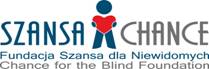 …………………………….……………….……………………	          ………………………………………………….………………………Podpis/pieczęć osoby uprawnionej                                                       Podpis Uczestnika/Uczestniczki Projektu                                                                    ze strony realizatora projektu…………………………….……………….……………………Miejscowość i data